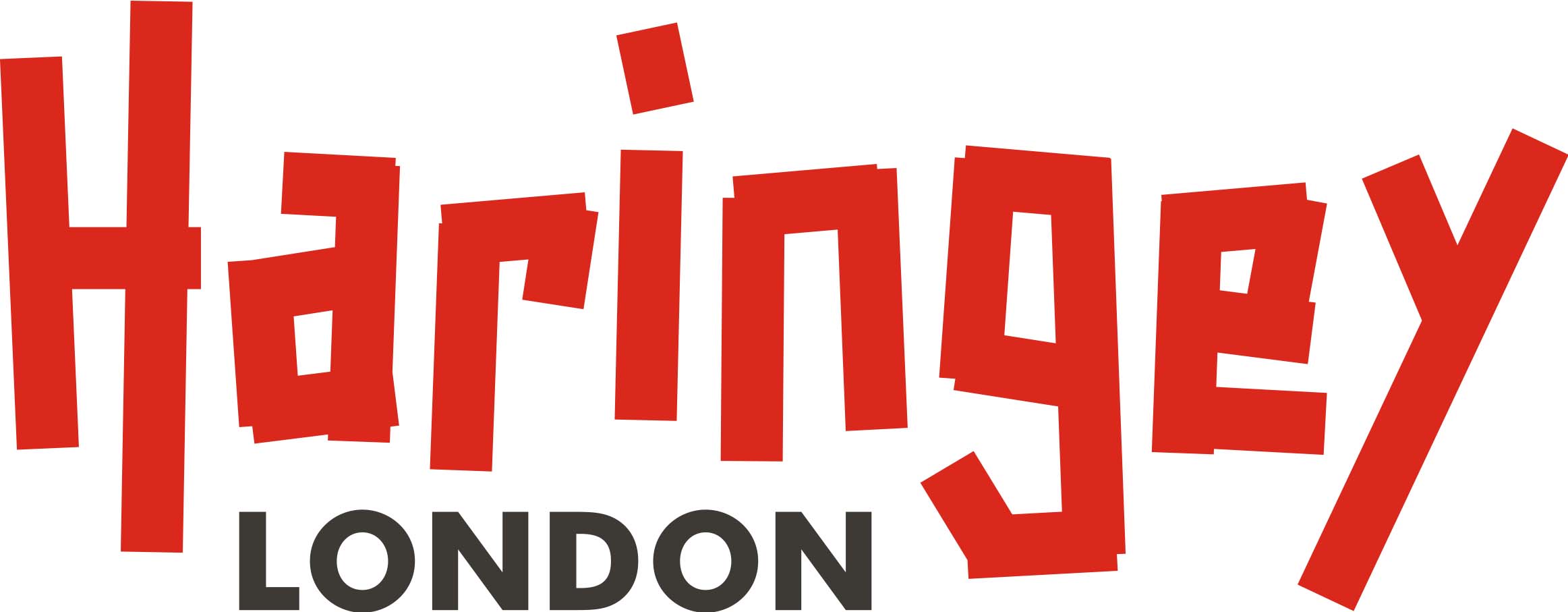 Annual Review of Education Health Care PlanReport of the Annual Review meeting.Add more as required.Actions from the annual review meeting?This report must be submitted to the Local Authority and Parents/Carers and young person within 10 working days of the review meeting. Please include copies of all written reports received including pupil and parent views, relevant school information and a completed transition plan for pupils in Year 9 and above. Please send to the following address:Early Years Team including Year 6 - SENDTeam1@haringey.gov.ukSecondary Team Years 7 to 11 - SENDTeam2@haringey.gov.ukPost 16 - SENDTeam3@haringey.gov.ukSEN Team, Haringey Council, 48 Station Road, Wood Green, London, N22 7TYChecklistAnnual Review – completed and signed by Parent/Carer, Setting and Young Person (if over 16)Current EHCP – with amendments as appropriateProfessional ReportsParent & Young Person ViewsTransition Plan (Year 9 and above)Personal DetailsPersonal DetailsPersonal DetailsPersonal DetailsFull Name:Date of BirthKnown NameNC YearHome addressPhoneHome addressEmailParent/Carers’ name and address if differentPhoneParent/Carers’ name and address if differentEmailCurrent settingUPNAnnual Review SummaryAnnual Review SummaryAnnual Review SummaryAnnual Review SummaryAnnual Review SummaryAnnual Review SummaryAnnual Review SummaryAnnual Review SummaryAnnual Review SummaryChair of MeetingIssue Date of EHCP being reviewedIssue Date of EHCP being reviewedIssue Date of EHCP being reviewedDate of previous Annual review meetingDate of this AnnualReview meetingDate of this AnnualReview meetingDate of this AnnualReview meetingKey Stage Transfer Review (Year 2, 6, 9, 11, 13)                                                       Yes / No                                                       Yes / No                                                       Yes / No                                                       Yes / No                                                       Yes / No                                                       Yes / No                                                       Yes / No                                                       Yes / NoRECOMMENDATIONS FROM THE ANNUAL REVIEW MEETINGRECOMMENDATIONS FROM THE ANNUAL REVIEW MEETINGRECOMMENDATIONS FROM THE ANNUAL REVIEW MEETINGRECOMMENDATIONS FROM THE ANNUAL REVIEW MEETINGRECOMMENDATIONS FROM THE ANNUAL REVIEW MEETINGRECOMMENDATIONS FROM THE ANNUAL REVIEW MEETINGRECOMMENDATIONS FROM THE ANNUAL REVIEW MEETINGRECOMMENDATIONS FROM THE ANNUAL REVIEW MEETINGRECOMMENDATIONS FROM THE ANNUAL REVIEW MEETINGThe Local Authority should maintain the EHCPThe Local Authority should maintain the EHCPThe Local Authority should maintain the EHCPThe Local Authority should CEASE to maintain the EHCP (please advise end date)The Local Authority should CEASE to maintain the EHCP (please advise end date)The Local Authority should CEASE to maintain the EHCP (please advise end date)OtherOtherOtherThe EHCP remains appropriate, and NO significant amendments are required.The EHCP remains appropriate, and NO significant amendments are required.☐Because all educational outcomes have been metBecause all educational outcomes have been met☐The Local Authority is requested to carry out a new statutory reassessment because the child/young person’s needs have changed significantly (please provide reports)The Local Authority is requested to carry out a new statutory reassessment because the child/young person’s needs have changed significantly (please provide reports)☐The Local Authority is requested to amend the current EHC Plan.Amendment details are outlined in the sections below The Local Authority is requested to amend the current EHC Plan.Amendment details are outlined in the sections below ☐Because the provision that the child/young person requires is ordinarily availableBecause the provision that the child/young person requires is ordinarily available☐If a change of setting is requested reports from relevant support agencies MUST be attached to the annual review.  In addition a summary statement clearly indicating the reasons this is requested and additional provision currently used should be provided. Please indicate the type of provision preferredIf a change of setting is requested reports from relevant support agencies MUST be attached to the annual review.  In addition a summary statement clearly indicating the reasons this is requested and additional provision currently used should be provided. Please indicate the type of provision preferredIf a change of setting is requested reports from relevant support agencies MUST be attached to the annual review.  In addition a summary statement clearly indicating the reasons this is requested and additional provision currently used should be provided. Please indicate the type of provision preferredThe child is at a key stage transfer/transition point so a change of setting is required The child is at a key stage transfer/transition point so a change of setting is required ☐Because the young person is transferring to higher education or employmentBecause the young person is transferring to higher education or employment☐If a change of setting is requested reports from relevant support agencies MUST be attached to the annual review.  In addition a summary statement clearly indicating the reasons this is requested and additional provision currently used should be provided. Please indicate the type of provision preferredIf a change of setting is requested reports from relevant support agencies MUST be attached to the annual review.  In addition a summary statement clearly indicating the reasons this is requested and additional provision currently used should be provided. Please indicate the type of provision preferredIf a change of setting is requested reports from relevant support agencies MUST be attached to the annual review.  In addition a summary statement clearly indicating the reasons this is requested and additional provision currently used should be provided. Please indicate the type of provision preferredThe Local Authority is requested to consider naming an alternative educational setting because the child/young person’s needs have changed significantly and cannot be met in the current setting.The Local Authority is requested to consider naming an alternative educational setting because the child/young person’s needs have changed significantly and cannot be met in the current setting.☐Because the young person no longer wishes to access education or trainingBecause the young person no longer wishes to access education or training☐If a change of setting is requested reports from relevant support agencies MUST be attached to the annual review.  In addition a summary statement clearly indicating the reasons this is requested and additional provision currently used should be provided. Please indicate the type of provision preferredIf a change of setting is requested reports from relevant support agencies MUST be attached to the annual review.  In addition a summary statement clearly indicating the reasons this is requested and additional provision currently used should be provided. Please indicate the type of provision preferredIf a change of setting is requested reports from relevant support agencies MUST be attached to the annual review.  In addition a summary statement clearly indicating the reasons this is requested and additional provision currently used should be provided. Please indicate the type of provision preferredDoes everyone attending the meeting agree with these recommendations?  ☐  Yes ☐  NoIf not, please state  below who does not agree and their reasons.Does everyone attending the meeting agree with these recommendations?  ☐  Yes ☐  NoIf not, please state  below who does not agree and their reasons.Does everyone attending the meeting agree with these recommendations?  ☐  Yes ☐  NoIf not, please state  below who does not agree and their reasons.Does everyone attending the meeting agree with these recommendations?  ☐  Yes ☐  NoIf not, please state  below who does not agree and their reasons.Does everyone attending the meeting agree with these recommendations?  ☐  Yes ☐  NoIf not, please state  below who does not agree and their reasons.Does everyone attending the meeting agree with these recommendations?  ☐  Yes ☐  NoIf not, please state  below who does not agree and their reasons.Does everyone attending the meeting agree with these recommendations?  ☐  Yes ☐  NoIf not, please state  below who does not agree and their reasons.Does everyone attending the meeting agree with these recommendations?  ☐  Yes ☐  NoIf not, please state  below who does not agree and their reasons.Does everyone attending the meeting agree with these recommendations?  ☐  Yes ☐  NoIf not, please state  below who does not agree and their reasons.Please indicate any amendments on the EHCP This should reflect the meeting discussion and written evidence including reports, observations, TAC meetings, notes, consultations, assessments, provision map planning cycles, and views of all involvedPlease indicate any amendments on the EHCP This should reflect the meeting discussion and written evidence including reports, observations, TAC meetings, notes, consultations, assessments, provision map planning cycles, and views of all involvedPlease indicate any amendments on the EHCP This should reflect the meeting discussion and written evidence including reports, observations, TAC meetings, notes, consultations, assessments, provision map planning cycles, and views of all involvedPlease indicate any amendments on the EHCP This should reflect the meeting discussion and written evidence including reports, observations, TAC meetings, notes, consultations, assessments, provision map planning cycles, and views of all involvedPlease indicate any amendments on the EHCP This should reflect the meeting discussion and written evidence including reports, observations, TAC meetings, notes, consultations, assessments, provision map planning cycles, and views of all involvedPlease indicate any amendments on the EHCP This should reflect the meeting discussion and written evidence including reports, observations, TAC meetings, notes, consultations, assessments, provision map planning cycles, and views of all involvedSection Recommended Amendments Recommended Amendments Supporting evidence attached for significant amendmentsSupporting evidence attached for significant amendmentsSupporting evidence attached for significant amendmentsChild/Young Person’s DetailsYesNo☐☐A: My Views, Aspirations & InterestsNoneMinorSignificant☐☐☐B: My SENDNoneMinorSignificant☐☐☐Please complete section B belowPlease complete section B belowPlease complete section B belowC: My Health NeedsNoneMinorSignificant☐☐☐D: My Social Care NeedsNoneMinorSignificant☐☐☐E: My Desired OutcomesNoneMinorSignificant☐☐☐Please complete section E belowPlease complete section E belowPlease complete section E belowF: My Special Educational ProvisionNoneMinorSignificant☐☐☐Please complete section F belowPlease complete section F belowPlease complete section F belowG: My Health ProvisionNoneMinorSignificant☐☐☐H: My Social Care ProvisionNoneMinorSignificant☐☐☐I: My Placement DetailsYesNo☐☐If so please give details e.g mainstream to special, change of phaseIf so please give details e.g mainstream to special, change of phaseIf so please give details e.g mainstream to special, change of phaseJ: My Personal Budget J: My Personal Budget J: My Personal Budget J: My Personal Budget YESNODoes the child/young person/family have a Personal Education Budget, Personal Health Budget or Direct Payments provided through Social Care in place? (N.B. This does not include disability benefits such as Personal Independence Payment or PIP).Does the child/young person/family have a Personal Education Budget, Personal Health Budget or Direct Payments provided through Social Care in place? (N.B. This does not include disability benefits such as Personal Independence Payment or PIP).Does the child/young person/family have a Personal Education Budget, Personal Health Budget or Direct Payments provided through Social Care in place? (N.B. This does not include disability benefits such as Personal Independence Payment or PIP).Does the child/young person/family have a Personal Education Budget, Personal Health Budget or Direct Payments provided through Social Care in place? (N.B. This does not include disability benefits such as Personal Independence Payment or PIP).Do the Personal Budget arrangements remain appropriate?Do the Personal Budget arrangements remain appropriate?Do the Personal Budget arrangements remain appropriate?Do the Personal Budget arrangements remain appropriate?A change in Personal Budget is requestedif the change in Personal Budget is intended to deliver educational provision please ensure that a costed provision map with additional needs and provision is attachedIf the change in Personal Budget relates to Health or Social Care please provide full details in Section G or H below as appropriateA change in Personal Budget is requestedif the change in Personal Budget is intended to deliver educational provision please ensure that a costed provision map with additional needs and provision is attachedIf the change in Personal Budget relates to Health or Social Care please provide full details in Section G or H below as appropriateA change in Personal Budget is requestedif the change in Personal Budget is intended to deliver educational provision please ensure that a costed provision map with additional needs and provision is attachedIf the change in Personal Budget relates to Health or Social Care please provide full details in Section G or H below as appropriateA change in Personal Budget is requestedif the change in Personal Budget is intended to deliver educational provision please ensure that a costed provision map with additional needs and provision is attachedIf the change in Personal Budget relates to Health or Social Care please provide full details in Section G or H below as appropriateContributors to the annual reviewContributors to the annual reviewContributors to the annual reviewContributors to the annual reviewContributors to the annual reviewNameDesignationSummary of contributions (include the dates of any reports or documents attached)ReportsubmittedAttendedReview meetingSummary of Discussion (please bullet point / summarise and attach accompanying reports)Please note any differences of opinion that occurred during the meeting.Actions Who?BY When?TO BE COMPLETED FOR ALL YOUNG PEOPLE IN YEAR 9 AND ABOVE: Preparation for Adulthood TO BE COMPLETED FOR ALL YOUNG PEOPLE IN YEAR 9 AND ABOVE: Preparation for Adulthood TO BE COMPLETED FOR ALL YOUNG PEOPLE IN YEAR 9 AND ABOVE: Preparation for Adulthood Did the young person contribute to the Annual Review? Attended☐Did the young person contribute to the Annual Review? Report provided☐Did the young person contribute to the Annual Review? Communicated via a trusted adult☐Post 16 Destination ChoicesHigher Education☐Post 16 Destination ChoicesLeaving Education☐Post 16 Destination ChoicesReceiving Care and Support☐Post 16 Destination ChoicesEmployment☐Post 16 Destination ChoicesSelf-employed☐Post 16 Destination ChoicesMy life; my choices☐Post 16 Destination ChoicesStaying Healthy☐What support and advice does the young person need to achieve their next steps for education?What support and advice does the young person need to achieve their next steps for education?What support and advice does the young person need to achieve their next steps for education?What support and advice does the young person need to achieve their next steps for Independent Living?What support and advice does the young person need to achieve their next steps for Independent Living?What support and advice does the young person need to achieve their next steps for Independent Living?What support and advice does the young person need to achieve their next steps for Community Participation?What support and advice does the young person need to achieve their next steps for Community Participation?What support and advice does the young person need to achieve their next steps for Community Participation?What support and advice does the young person need to achieve their next steps for Good Health?What support and advice does the young person need to achieve their next steps for Good Health?What support and advice does the young person need to achieve their next steps for Good Health?Section B: My SENDIf needs have changed significantly, (for example there are new needs or some significant needs are no longer in evidence), please copy the needs from the EHCP into this section any indicate and suggested changes to the text within this document using bold text for additional wording and bold deletions for wording no longer required.    (Please indicate the area of strength/need).Section B: My SENDIf needs have changed significantly, (for example there are new needs or some significant needs are no longer in evidence), please copy the needs from the EHCP into this section any indicate and suggested changes to the text within this document using bold text for additional wording and bold deletions for wording no longer required.    (Please indicate the area of strength/need).Cognition and LearningCommunication and InteractionSocial, Emotional & Mental HealthPhysical/SensoryPreparation for Adulthood/ IndependencePlease reference below the supporting evidence/professional report attached for significant amendmentsPlease reference below the supporting evidence/professional report attached for significant amendmentsSection C: My Health NeedsIf needs have changed significantly, (for example there are new needs or some significant needs are no longer in evidence), please copy the needs (if any) from Section C the EHCP into this section and indicate any suggested changes to the text within this document using bold text for additional wording and bold deletions for wording no longer required.   Please note there must be medical evidence to support any recommended  amendments.Please reference below the supporting evidence/professional report attached for significant amendmentsSection D: My Social Care NeedsIf needs have changed significantly, (for example there are new needs or some significant needs are no longer in evidence), please copy the needs (if any) from Section D the EHCP into this section and indicate any suggested changes to the text within this document using bold text for additional wording and bold deletions for wording no longer required.   Please note there must be updated social care evidence to support any recommended  amendments.Please reference below the supporting evidence/professional report attached for significant amendmentsAdd more as required.Recommended Outcomes for the next Key Stage If a new or modified outcome is recommended in the light of the changes to the pupil’s SEND, progress made or a change in Key Stage these should be specific, measurable, achievable, realistic and time based.Recommended Outcomes for the next Key Stage If a new or modified outcome is recommended in the light of the changes to the pupil’s SEND, progress made or a change in Key Stage these should be specific, measurable, achievable, realistic and time based.123456Section F: My Special Educational ProvisionIf there are recommendations for a significant change in the provision that the child/young person requires, please copy the Provision from the EHCP into this section and indicate any suggested changes to the text within this document using bold text for additional wording and bold deletions for wording no longer required.    Section F: My Special Educational ProvisionIf there are recommendations for a significant change in the provision that the child/young person requires, please copy the Provision from the EHCP into this section and indicate any suggested changes to the text within this document using bold text for additional wording and bold deletions for wording no longer required.    Cognition and LearningCommunication and InteractionSocial, Emotional & Mental HealthPhysical/SensoryPreparation for Adulthood/ IndependencePlease indicate below the supporting evidence/professional report attached for significant amendmentsPlease indicate below the supporting evidence/professional report attached for significant amendmentsSection G: My Health ProvisionIf there are recommendations for a significant change in the provision that the child/young person requires, including an increase or decrease in the amount of SLT or OT to be provided, please copy the Provision from the EHCP into this section and indicate any suggested changes to the text within this document using bold text for additional wording and bold deletions for wording no longer required.    Please indicate below the supporting evidence/professional report attached for significant amendmentsSection H: My Social Care ProvisionIf there are recommendations for a significant change in the social care provision that the child/young person requires, including but not limited to a change in provision to support preparation for adulthood, please copy the Provision from the EHCP into this section and indicate any suggested changes to the text within this document using bold text for additional wording and bold deletions for wording no longer required.    Please indicate below the supporting evidence/professional report attached for significant amendmentsAny additional information you feel the local authority needs to be aware of:I agree that this is an accurate representation of the meetingI agree to Haringey Council sharing this information with relevant agencies. Data Protection Act 2018 Right to be Informed - Privacy NoticeWe need your personal information so that we can make decisions about providing the right services, to support your child’s education health and care. Our Data Protection Act 2018 basis for processing is: Processing is necessary for compliance with a legal obligation. The legal obligations are contained in the Children Act 1989 & 2004 and Children & Families Act 2015. If you do not provide your information, we will not be able to provide you with a service. Haringey Council holds your information securely; it will not be transferred overseas or to anyone except service providersHaringey Council’s Record of Processing Activities sets out full details of why and how we use personal information. You can view this and our Privacy Statement on our website.You have a right to access the information that we hold and have inaccurate information corrected. Please see the information on the Data Protection section of our website for details of your legal rights relating to how we use your personal data and how to exercise those rights.I agree that this is an accurate representation of the meetingI agree to Haringey Council sharing this information with relevant agencies. Data Protection Act 2018 Right to be Informed - Privacy NoticeWe need your personal information so that we can make decisions about providing the right services, to support your child’s education health and care. Our Data Protection Act 2018 basis for processing is: Processing is necessary for compliance with a legal obligation. The legal obligations are contained in the Children Act 1989 & 2004 and Children & Families Act 2015. If you do not provide your information, we will not be able to provide you with a service. Haringey Council holds your information securely; it will not be transferred overseas or to anyone except service providersHaringey Council’s Record of Processing Activities sets out full details of why and how we use personal information. You can view this and our Privacy Statement on our website.You have a right to access the information that we hold and have inaccurate information corrected. Please see the information on the Data Protection section of our website for details of your legal rights relating to how we use your personal data and how to exercise those rights.I agree that this is an accurate representation of the meetingI agree to Haringey Council sharing this information with relevant agencies. Data Protection Act 2018 Right to be Informed - Privacy NoticeWe need your personal information so that we can make decisions about providing the right services, to support your child’s education health and care. Our Data Protection Act 2018 basis for processing is: Processing is necessary for compliance with a legal obligation. The legal obligations are contained in the Children Act 1989 & 2004 and Children & Families Act 2015. If you do not provide your information, we will not be able to provide you with a service. Haringey Council holds your information securely; it will not be transferred overseas or to anyone except service providersHaringey Council’s Record of Processing Activities sets out full details of why and how we use personal information. You can view this and our Privacy Statement on our website.You have a right to access the information that we hold and have inaccurate information corrected. Please see the information on the Data Protection section of our website for details of your legal rights relating to how we use your personal data and how to exercise those rights.Parents/Carers:Signature:Date:Young Person(over16):Signature:Date:Name and signature of the Chair of the annual review meeting:Designation:Date: